.TOE TO RIGHT & LEFT SIDESTOE BACK & HOPSTEP BACK, POINT, HEEL, HOOK, HEEL, TOGETHER, HEEL, HOOKTURNING HOPSHEEL, HOOK, HEEL, TOGETHER, HEEL, TOGETHERREPEATJ R Hustle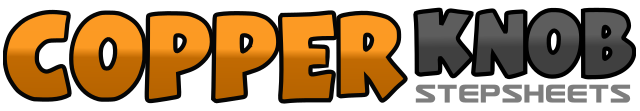 .......Count:32Wand:0Ebene:.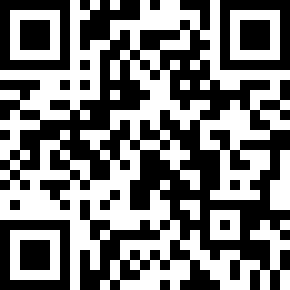 Choreograf/in:Joel Ruminer & Jimmie Ruth WhiteJoel Ruminer & Jimmie Ruth WhiteJoel Ruminer & Jimmie Ruth WhiteJoel Ruminer & Jimmie Ruth WhiteJoel Ruminer & Jimmie Ruth White.Musik:Mountain of Love - Charley PrideMountain of Love - Charley PrideMountain of Love - Charley PrideMountain of Love - Charley PrideMountain of Love - Charley Pride........1Point right toe to right side2Return right beside left (no weight)3Point right toe to right side4Step right beside left5Point left toe to left side6Return left foot beside right (no weight)7Point left toe to left side8Return left beside right (no weight)1Step back on left foot2Point right toe back3Step forward on right foot4Hop on right foot bringing left knee up1Step back on left foot2Point right toe back3Point right heel forward4Lift right foot and cross over left leg5Point right heel forward6Return right beside left and transfer weight7Point left heel forward8Lift left foot and cross over right leg1Hop on right foot bringing left knee up2Step forward on left foot3Hop on left foot turning ¼ left4Step forward on right foot5Hop on right foot bringing left knee up6Step forward on left foot1Touch right heel forward2Lift right foot and hook over left knee3Touch right heel forward4Return right beside left and transfer weight5Touch left heel forward6Return left beside right and transfer weight